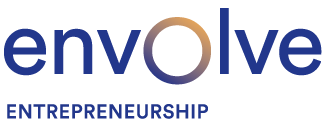 Envolve - Επόμενος Σταθμός: ΕπιχειρηματικότηταTo Envolve Entrepreneurship επισκέπτεται την ΞάνθηΜε το διαγωνισμό βράβευσης του οργανισμού να δέχεται αιτήσεις έως την 1η Οκτωβρίου, το Envolve ξεκινά το ταξίδι του ακόμη μία χρονιά σε πόλεις ανά την Ελλάδα, με σκοπό να εξερευνήσει και να υποστηρίξει τις τοπικές κοινότητες επιχειρηματικότητας και καινοτομίας.- Ξάνθη, 6 Σεπτεμβρίου 2019– Το Envolve Entrepreneurship, (http://www.EnvolveGlobal.org) διοργανώνει και φέτος το ταξίδι με τίτλο «Επόμενος Σταθμός: Επιχειρηματικότητα», που αποτελεί μία σειρά συναντήσεων σε πολλές ελληνικές πόλεις στο πλαίσιο του εκπαιδευτικού πυλώνα του οργανισμού. Σκοπός του ταξιδιού είναι η αναζήτηση και στήριξη δραστηριοτήτων στις τοπικές κοινότητες που αφορούν την επιχειρηματικότητα και την καινοτομία. Φέτος, το σημείο αφετηρίας είναι η Θεσσαλονίκη, αφού ο οργανισμός θα συμμετέχει ενεργά στη Διεθνή Έκθεση Θεσσαλονίκης, ενώ ταυτόχρονα θα επισκέπτεται και πολλές άλλες πόλεις της Ελλάδας, μεταξύ αυτών και την Ξάνθη. Στις συναντήσεις αυτές, πέρα από νέους και υφιστάμενους επιχειρηματίες,  θα συμμετέχουν φορείς και θεσμικοί εκπρόσωποι της τοπικής αυτοδιοίκησης, της ακαδημαϊκής κοινότητας, των εμπορικών επιμελητηρίων, καθώς και άλλων επαγγελματικών οργανώσεων. Επίκεντρο των συναντήσεων αυτών είναι η μεταφορά γνώσεων, εργαλείων και καλών πρακτικών από τη σκηνή της νεοφυούς επιχειρηματικότητας. Παράλληλα, σκοπός είναι η προώθηση της επικοινωνίας και των συνεργειών μεταξύ των διαφορετικών τοπικών φορέων και επιχειρηματιών. Η ελληνική ομάδα του Envolve θα επισκεφθεί την πόλη της Ξάνθης την Τρίτη 10 Σεπτεμβρίου, ενώ η εκδήλωση θα πραγματοποιηθεί στη Δημοτική Βιβλιοθήκης Ξάνθης στο χώρο του Xanthi Tech Lab. Θα παρουσιάσουν επίσης τις δράσεις τους το Mindspace Xanthi, καθώς και το 1ο TedxDUTH που πραγματοποιείται στην περιφέρεια ΑΜΘ. Οι ενδιαφερόμενοι μπορούν να δηλώσουν δωρεάν συμμετοχή ακολουθώντας αυτόν τον σύνδεσμο: www.facebook.com/pg/EnvolveGR/events/Καθώς πλησιάζει η 1η Οκτωβρίου, η οποία είναι καταληκτική ημερομηνία αιτήσεων για το διαγωνισμό Envolve Award Greece 2019  το Envolve αναζητά νέους ή υφιστάμενους επιχειρηματίες που χρειάζονται υποστήριξη στη δημιουργία ή την ανάπτυξη των εγχειρημάτων τους. Οι συμμετέχοντες  των συναντήσεων «Επόμενος Σταθμός: Επιχειρηματικότητα» θα έχουν τη δυνατότητα να ενημερωθούν αναλυτικά για τους τρόπους που μπορούν να επωφεληθούν από το Envolve, καθώς και για τη διαδικασία της αίτησης στο πρόγραμμα βράβευσης. Πέρυσι, το ταξίδι του οργανισμού παρακολούθησαν εκατοντάδες συμμετέχοντες σε 17 πόλεις της Ελλάδας, όπου συζήτησαν για την επιχειρηματικότητα και την καινοτομία στη χώρα μας, ανέδειξαν τις τοπικές επιχειρηματικές δραστηριότητες και εξέφρασαν τους προβληματισμούς τους. Σε αυτό συνέβαλαν έμπρακτα και οι περισσότεροι από 50 ομιλητές, οι οποίοι μοιράστηκαν τις γνώσεις και την εμπειρία τους, τόσο σε θέματα επιχειρηματικότητας, όσο και καινοτομίας. Από τους συνολικά 8 νικητές του Envolve Award Greece 2018, αναδείχθηκαν 5 νικητές που εδρεύουν στην περιφέρεια.Ο Αλέξανδρος Νούσιας, Διευθυντής του Envolve Entrepreneurship στην Ελλάδα, δήλωσε: «Βιώνοντας την ενθαρρυντική συμμετοχή των τοπικών κοινοτήτων στο περσινό μας ταξίδι ανά την Ελλάδα, ήταν σαφές από την πρώτη στιγμή πως θα το επαναλαμβάναμε. Μέσα από το ταξίδι αυτό γνωρίσαμε πολλούς επιχειρηματίες με εξαιρετικό έργο σε διαφορετικούς κλάδους της οικονομίας, αλλά και συνεισφέραμε στην ανάπτυξη της συζήτησης γύρω από την επιχειρηματικότητα και την καινοτομία στην περιφέρεια. Απόδειξη του έντονου επιχειρηματικού πνεύματος που υπάρχει διάχυτο σε όλη την Ελλάδα αποτελεί το 48,3% των αιτήσεων που λάβαμε για το Envolve Award Greece 2018, το οποίο προέρχεται από πόλεις εκτός της Αθήνας.»Η αποστολή του Envolve βασίζεται σε τρεις πυλώνες: την εκπαίδευση, τους πόρους και τα βραβεία. Ο μη κερδοσκοπικός οργανισμός, που ιδρύθηκε το 2012 από το Libra Group, παρέχει εκπαίδευση για νεοφυείς επιχειρήσεις και επιχειρήσεις που βρίσκονται σε αρχικά στάδια, αξιοποιώντας παράλληλα συνεργασίες με άλλους οργανισμούς και επιχειρήσεις, που αυξάνουν τη διαθεσιμότητα επιχειρηματικών πόρων. Το πρόγραμμα βραβείων στην Ελλάδα διεξάγεται για λογαριασμό της Ελληνικής Πρωτοβουλίας και υποστηρίζεται από πολλούς οργανισμούς, όπως η Antidote, η Atradius, το epixeiro.gr, το IADR, η Intracom Telecom, το δικηγορικό γραφείο Ιωάννης Βασαρδάνης & Συνεργάτες, το δικηγορικό γραφείο Λυκουρέζου, η Microsoft, η Moore Stephens, η People for Business, η Reed Smith, η SAP Hellas, η V+O Communication και η White Room. - Τέλος -Σχετικά με το Envolve Entrepreneurship:Το Envolve Entrepreneurship είναι ένας οργανισμός στήριξης της επιχειρηματικότητας, που ιδρύθηκε από το Libra Group και παρέχει πόρους, εκπαίδευση και προγράμματα βράβευσης για τη νεοφυή επιχειρηματικότητα παγκοσμίως. Ο οργανισμός ενσωματώνει το πρώην Ελληνικό Βραβείο Επιχειρηματικότητας (ΗΕΑ) και το Αμερικανικό Βραβείο Επιχειρηματικότητας (ΑΕΑ) – προγράμματα τα οποία έχουν αναδείξει 43 νικητές από το 2012, υποστηρίζοντας τη δημιουργία θέσεων εργασίας και την οικονομική ανάπτυξη της Ελλάδας και των Η.Π.Α. To Envolve στοχεύει στη δημιουργία μιας παγκόσμιας κοινότητας όπου όλοι οι επιχειρηματίες μπορούν να ευημερήσουν και να αναπτυχθούν, και στοχεύει στην ανάπτυξη και καλλιέργεια επιχειρηματικών οικοσυστημάτων, διασφαλίζοντας την άμεση διαθεσιμότητα υπηρεσιών επιχειρηματικής στήριξης σε όλους τους επιχειρηματίες.Για να μάθετε περισσότερα για το Envolve, επισκεφθείτε το http://EnvolveGlobal.org Σχετικά με το Libra Group: Ο Όμιλος Libra είναι ένας ιδιόκτητος διεθνής όμιλος επιχειρήσεων, που λειτουργεί 30 θυγατρικές εταιρείες, οι οποίες δραστηριοποιούνται σε 35 χώρες σε έξι ηπείρους. Επικεντρώνεται σε έξι βασικούς τομείς: την αεροπλοΐα, την ενέργεια, τη χρηματοδότηση και τις διαφοροποιημένες επενδύσεις, τη φιλοξενία, τα ακίνητα και τη ναυτιλία. Ο Όμιλος ανήκει εξολοκλήρου στην οικογένεια Λογοθέτη.Για να μάθετε περισσότερα για το Libra Group, επισκεφθείτε το www.libra.com 